附件5：参会回执中国药科大学化妆品专业公众号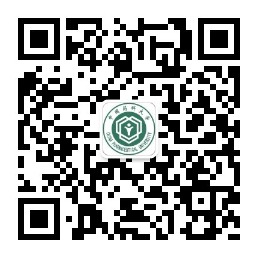 会议邀请函二维码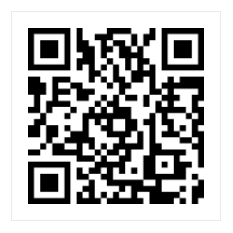 姓名性别民族职务职称传真手机电子邮箱工作单位通讯地址